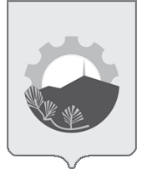 АДМИНИСТРАЦИЯ АРСЕНЬЕВСКОГО ГОРОДСКОГО ОКРУГА П О С Т А Н О В Л Е Н И ЕОб определении требований к закупаемым управлением образования администрации Арсеньевского городского округа и 
подведомственными ему казенными и бюджетными учреждениями, отдельным 
видам товаров, работ, услуг (в том числе предельных цен товаров, работ, услуг) В целях обоснования объекта и (или) объектов закупки, включаемых в план закупок на очередной финансовый период, на основании Федерального закона           от 06 октября 2003 года № 131-ФЗ «Об общих принципах организации местного самоуправления Российской Федерации», в соответствии с Федеральным законом от 05 апреля 2013 года № 44-ФЗ «О контрактной системе в сфере закупок товаров, работ, услуг для обеспечения государственных и муниципальных нужд» (статья 19, часть 5, п.3), утвержденных постановлением Правительства Российской Федерации от 02 сентября 2015 № 927, пункта 2 Правил определения требований к отдельным видам товаров, работ, услуг    (в том числе предельных цен товаров, работ, услуг), закупаемым для обеспечения муниципальных нужд, утвержденных постановлением администрации Арсеньевского городского округа от 02 июня 2016 года № 446-па, администрация  Арсеньевского городского округа  ПОСТАНОВЛЯЕТ:Утвердить прилагаемый обязательный перечень отдельных видов товаров, работ, услуг, в отношении которых определяются требования к их потребительским свойствам (в том числе качеству) и иным характеристикам (в том числе предельные цены товаров, работ, услуг) к закупаемым управлением образования администрации Арсеньевского городского округа и подведомственными ему казенными и бюджетными учреждениями, отдельным видам товаров, работ, услуг (в том числе предельные цены товаров, работ, услуг).Организационному управлению администрации городского округа (Абрамова) обеспечить размещение на официальном сайте администрации Арсеньевского городского округа настоящего постановления. Настоящее постановление вступает в силу с  01  января  2019 года.Контроль за исполнением настоящего постановления возложить на начальника управления образования администрации Арсеньевского городского округа Ягодину Т.И. Врио Главы городского округа                                                                           В.С.ПивеньУТВЕРЖДЕНпостановлением администрацииАрсеньевского городского округаот 24 января 2019 г. № 30-паОбязательный переченьотдельных видов товаров, работ, услуг, в отношении которых определяются требования к их потребительскимсвойствам (в том числе качеству) и иным характеристикам (в том числе предельные цены товаров, работ, услуг)___________________________________24 января 2019 г.г.Арсеньев№30-паN п/пКод по ОКПД2Наименование отдельного вида товаров, работ, услугТребования к потребительским свойствам (в том числе качеству) и иным характеристикам (в том числе предельные цены) отдельных видов товаров, работ, услуг,  значения свойств (характеристик) которых устанавливаются с учетом категорий и (или) групп должностей работниковТребования к потребительским свойствам (в том числе качеству) и иным характеристикам (в том числе предельные цены) отдельных видов товаров, работ, услуг,  значения свойств (характеристик) которых устанавливаются с учетом категорий и (или) групп должностей работниковТребования к потребительским свойствам (в том числе качеству) и иным характеристикам (в том числе предельные цены) отдельных видов товаров, работ, услуг,  значения свойств (характеристик) которых устанавливаются с учетом категорий и (или) групп должностей работниковТребования к потребительским свойствам (в том числе качеству) и иным характеристикам (в том числе предельные цены) отдельных видов товаров, работ, услуг,  значения свойств (характеристик) которых устанавливаются с учетом категорий и (или) групп должностей работниковТребования к потребительским свойствам (в том числе качеству) и иным характеристикам (в том числе предельные цены) отдельных видов товаров, работ, услуг,  значения свойств (характеристик) которых устанавливаются с учетом категорий и (или) групп должностей работниковТребования к потребительским свойствам (в том числе качеству) и иным характеристикам (в том числе предельные цены) отдельных видов товаров, работ, услуг,  значения свойств (характеристик) которых устанавливаются с учетом категорий и (или) групп должностей работниковТребования к потребительским свойствам (в том числе качеству) и иным характеристикам (в том числе предельные цены) отдельных видов товаров, работ, услуг,  значения свойств (характеристик) которых устанавливаются с учетом категорий и (или) групп должностей работниковN п/пКод по ОКПД2Наименование отдельного вида товаров, работ, услугхарактеристикаединица измеренияединица измерениязначение характеристикизначение характеристикизначение характеристикизначение характеристикиN п/пКод по ОКПД2Наименование отдельного вида товаров, работ, услугхарактеристикакод по ОКЕИнаименованиеУправление образования администрации Арсеньевского городского округаУправление образования администрации Арсеньевского городского округаКазенные и бюджетные учреждения подведомственные управлению образования администрации Арсеньевского городского округаКазенные и бюджетные учреждения подведомственные управлению образования администрации Арсеньевского городского округаN п/пКод по ОКПД2Наименование отдельного вида товаров, работ, услугхарактеристикакод по ОКЕИнаименованиеДолжности категории «руководители» (высшая группа должностей – начальник управления)Должности категории «специалисты», заместитель начальника управленияДолжности категории «руководители» учрежденийДолжности категории прочий персонал учреждений1.26.20.11Компьютеры портативные массой не более 10 кг такие, как ноутбуки, планшетные компьютеры, карманные компьютеры, в том числе совмещающие функции мобильного телефонного аппарата, электронные записные книжки и аналогичная компьютерная техника.Пояснения по требуемой продукции: ноутбуки, планшетные компьютерыразмер и тип экранане менее 21 дюймовне менее 21 дюймовне менее 21 дюймовне менее 21 дюймов1.26.20.11Компьютеры портативные массой не более 10 кг такие, как ноутбуки, планшетные компьютеры, карманные компьютеры, в том числе совмещающие функции мобильного телефонного аппарата, электронные записные книжки и аналогичная компьютерная техника.Пояснения по требуемой продукции: ноутбуки, планшетные компьютерывесне более 10 кгне более 10 кгне более 10 кгне более 10 кг1.26.20.11Компьютеры портативные массой не более 10 кг такие, как ноутбуки, планшетные компьютеры, карманные компьютеры, в том числе совмещающие функции мобильного телефонного аппарата, электронные записные книжки и аналогичная компьютерная техника.Пояснения по требуемой продукции: ноутбуки, планшетные компьютерытип процессорамногоядерныймногоядерныймногоядерныймногоядерный1.26.20.11Компьютеры портативные массой не более 10 кг такие, как ноутбуки, планшетные компьютеры, карманные компьютеры, в том числе совмещающие функции мобильного телефонного аппарата, электронные записные книжки и аналогичная компьютерная техника.Пояснения по требуемой продукции: ноутбуки, планшетные компьютерычастота процессоране более 3,7 ГГцне более 3,7 ГГцне более 3,7 ГГцне более 3,7 ГГц1.26.20.11Компьютеры портативные массой не более 10 кг такие, как ноутбуки, планшетные компьютеры, карманные компьютеры, в том числе совмещающие функции мобильного телефонного аппарата, электронные записные книжки и аналогичная компьютерная техника.Пояснения по требуемой продукции: ноутбуки, планшетные компьютерыразмер оперативной памятине более 16 Гбне более 16 Гбне более 16 Гбне более 16 Гб1.26.20.11Компьютеры портативные массой не более 10 кг такие, как ноутбуки, планшетные компьютеры, карманные компьютеры, в том числе совмещающие функции мобильного телефонного аппарата, электронные записные книжки и аналогичная компьютерная техника.Пояснения по требуемой продукции: ноутбуки, планшетные компьютерыобъем накопителяне более 1 Тбайт/100Гбне более 1 Тбайт/100Гбне более 1 Тбайт/Гбне более 1 Тбайт/100Гб1.26.20.11Компьютеры портативные массой не более 10 кг такие, как ноутбуки, планшетные компьютеры, карманные компьютеры, в том числе совмещающие функции мобильного телефонного аппарата, электронные записные книжки и аналогичная компьютерная техника.Пояснения по требуемой продукции: ноутбуки, планшетные компьютерытип жесткого дискаHDD/SSDHDD/SSDHDD/SSDHDD/SSD1.26.20.11Компьютеры портативные массой не более 10 кг такие, как ноутбуки, планшетные компьютеры, карманные компьютеры, в том числе совмещающие функции мобильного телефонного аппарата, электронные записные книжки и аналогичная компьютерная техника.Пояснения по требуемой продукции: ноутбуки, планшетные компьютерыналичие модулей Wi-Fi, Bluetooth, поддержки 3G (UMTS), LANналичие модулей Wi-Fi, Bluetooth, поддержки 3G (UMTS) , LANналичие модулей Wi-Fi, Bluetooth, поддержки 3G (UMTS) , LANналичие модулей Wi-Fi, Bluetooth, поддержки 3G (UMTS) , LANналичие модулей Wi-Fi, Bluetooth, поддержки 3G (UMTS) , LAN1.26.20.11Компьютеры портативные массой не более 10 кг такие, как ноутбуки, планшетные компьютеры, карманные компьютеры, в том числе совмещающие функции мобильного телефонного аппарата, электронные записные книжки и аналогичная компьютерная техника.Пояснения по требуемой продукции: ноутбуки, планшетные компьютерытип видеоадаптерадискретный и встроенныйдискретный и встроенныйдискретный и встроенныйдискретный и встроенный1.26.20.11Компьютеры портативные массой не более 10 кг такие, как ноутбуки, планшетные компьютеры, карманные компьютеры, в том числе совмещающие функции мобильного телефонного аппарата, электронные записные книжки и аналогичная компьютерная техника.Пояснения по требуемой продукции: ноутбуки, планшетные компьютерывремя работыбез ограниченийбез ограниченийбез ограниченийбез ограничений1.26.20.11Компьютеры портативные массой не более 10 кг такие, как ноутбуки, планшетные компьютеры, карманные компьютеры, в том числе совмещающие функции мобильного телефонного аппарата, электронные записные книжки и аналогичная компьютерная техника.Пояснения по требуемой продукции: ноутбуки, планшетные компьютерыоперационная системапредустановленнаяпредустановленнаяпредустановленнаяпредустановленная1.26.20.11Компьютеры портативные массой не более 10 кг такие, как ноутбуки, планшетные компьютеры, карманные компьютеры, в том числе совмещающие функции мобильного телефонного аппарата, электронные записные книжки и аналогичная компьютерная техника.Пояснения по требуемой продукции: ноутбуки, планшетные компьютерыпредустановленное программное обеспечениеофисные приложенияофисные приложенияофисные приложенияофисные приложения1.26.20.11Компьютеры портативные массой не более 10 кг такие, как ноутбуки, планшетные компьютеры, карманные компьютеры, в том числе совмещающие функции мобильного телефонного аппарата, электронные записные книжки и аналогичная компьютерная техника.Пояснения по требуемой продукции: ноутбуки, планшетные компьютерыПредельная цена383Тыс.руб.не более 35,00не более 30,00не более 35,00 не более 30,00 2.26.20.15Машины вычислительные электронные цифровые прочие, содержащие или не содержащие в одном корпусе одно или два из следующих устройств для автоматической обработки данных: запоминающие устройства, устройства ввода, устройства вывода. Пояснения по требуемой продукции: компьютеры персональные настольные, рабочие станции выводатип моноблок/системный блок и монитормоноблок/системный блок и монитормоноблок/системный блок и монитормоноблок/системный блок и монитор2.26.20.15Машины вычислительные электронные цифровые прочие, содержащие или не содержащие в одном корпусе одно или два из следующих устройств для автоматической обработки данных: запоминающие устройства, устройства ввода, устройства вывода. Пояснения по требуемой продукции: компьютеры персональные настольные, рабочие станции выводаразмер экрана/мониторане менее 21 дюймовне менее 21 дюймовне менее 21 дюймовне менее 21 дюймов2.26.20.15Машины вычислительные электронные цифровые прочие, содержащие или не содержащие в одном корпусе одно или два из следующих устройств для автоматической обработки данных: запоминающие устройства, устройства ввода, устройства вывода. Пояснения по требуемой продукции: компьютеры персональные настольные, рабочие станции выводатип процессорамногоядерныймногоядерныймногоядерныймногоядерный2.26.20.15Машины вычислительные электронные цифровые прочие, содержащие или не содержащие в одном корпусе одно или два из следующих устройств для автоматической обработки данных: запоминающие устройства, устройства ввода, устройства вывода. Пояснения по требуемой продукции: компьютеры персональные настольные, рабочие станции выводачастота процессоране более 3,7 ГГцне более 3,7 ГГцне более 3,7 ГГцне более 3,7 ГГц2.26.20.15Машины вычислительные электронные цифровые прочие, содержащие или не содержащие в одном корпусе одно или два из следующих устройств для автоматической обработки данных: запоминающие устройства, устройства ввода, устройства вывода. Пояснения по требуемой продукции: компьютеры персональные настольные, рабочие станции выводаразмер оперативной памятине более 16 Гбне более 16 Гбне более 16 Гбне более 16 Гб2.26.20.15Машины вычислительные электронные цифровые прочие, содержащие или не содержащие в одном корпусе одно или два из следующих устройств для автоматической обработки данных: запоминающие устройства, устройства ввода, устройства вывода. Пояснения по требуемой продукции: компьютеры персональные настольные, рабочие станции выводаобъем накопителяне более 1 Тбайт/100Гбне более 1 Тбайт/100Гбне более 1 Тбайт/Гбне более 1 Тбайт/100Гб2.26.20.15Машины вычислительные электронные цифровые прочие, содержащие или не содержащие в одном корпусе одно или два из следующих устройств для автоматической обработки данных: запоминающие устройства, устройства ввода, устройства вывода. Пояснения по требуемой продукции: компьютеры персональные настольные, рабочие станции выводатип жесткого дискаHDD/SSDHDD/SSDHDD/SSDHDD/SSD2.26.20.15Машины вычислительные электронные цифровые прочие, содержащие или не содержащие в одном корпусе одно или два из следующих устройств для автоматической обработки данных: запоминающие устройства, устройства ввода, устройства вывода. Пояснения по требуемой продукции: компьютеры персональные настольные, рабочие станции выводатип видеоадаптерадискретный и встроенныйдискретный и встроенныйдискретный и встроенныйдискретный и встроенный2.26.20.15Машины вычислительные электронные цифровые прочие, содержащие или не содержащие в одном корпусе одно или два из следующих устройств для автоматической обработки данных: запоминающие устройства, устройства ввода, устройства вывода. Пояснения по требуемой продукции: компьютеры персональные настольные, рабочие станции выводаоперационная системапредустановленнаяпредустановленнаяпредустановленнаяпредустановленная2.26.20.15Машины вычислительные электронные цифровые прочие, содержащие или не содержащие в одном корпусе одно или два из следующих устройств для автоматической обработки данных: запоминающие устройства, устройства ввода, устройства вывода. Пояснения по требуемой продукции: компьютеры персональные настольные, рабочие станции выводапредустановленное программное обеспечениеофисные приложенияофисные приложенияофисные приложенияофисные приложения2.26.20.15Машины вычислительные электронные цифровые прочие, содержащие или не содержащие в одном корпусе одно или два из следующих устройств для автоматической обработки данных: запоминающие устройства, устройства ввода, устройства вывода. Пояснения по требуемой продукции: компьютеры персональные настольные, рабочие станции выводаПредельная цена383Тыс.руб.не более 60,00 не более 50,00 не более 60,00 не более 50,00 3.26.20.16Устройства ввода или вывода, содержащие или не содержащие в одном корпусе запоминающие устройства.Пояснения по требуемой продукции: принтеры, сканеры, многофункциональные устройстваметод печати (струйный/лазерный - для принтера)метод печати - лазерный метод печати - лазерный метод печати - лазерный метод печати - лазерный 3.26.20.16Устройства ввода или вывода, содержащие или не содержащие в одном корпусе запоминающие устройства.Пояснения по требуемой продукции: принтеры, сканеры, многофункциональные устройстваразрешение сканирования (для сканера)возможное значение 600 dpiвозможное значение 600 dpiвозможное значение 600 dpiвозможное значение 600 dpi3.26.20.16Устройства ввода или вывода, содержащие или не содержащие в одном корпусе запоминающие устройства.Пояснения по требуемой продукции: принтеры, сканеры, многофункциональные устройствацветность (цветной/черно-белый)цветной/черно-белыйцветной/черно-белыйцветной/черно-белыйцветной/черно-белый3.26.20.16Устройства ввода или вывода, содержащие или не содержащие в одном корпусе запоминающие устройства.Пояснения по требуемой продукции: принтеры, сканеры, многофункциональные устройствамаксимальный форматмаксимальный формат А4максимальный формат А4максимальный формат А4максимальный формат А43.26.20.16Устройства ввода или вывода, содержащие или не содержащие в одном корпусе запоминающие устройства.Пояснения по требуемой продукции: принтеры, сканеры, многофункциональные устройстваскорость печати/сканированияскорость копирования - 25 стр/мин А4скорость копирования - 25 стр/мин А4скорость копирования - 25 стр/мин А4скорость копирования - 25 стр/мин А43.26.20.16Устройства ввода или вывода, содержащие или не содержащие в одном корпусе запоминающие устройства.Пояснения по требуемой продукции: принтеры, сканеры, многофункциональные устройстваналичие дополнительных модулей и интерфейсов (сетевой интерфейс, устройства чтения карт памяти и т.д.)автоподача, допустимо наличие сетевого интерфейса, двухсторонней печатиавтоподача, допустимо наличие сетевого интерфейса, двухсторонней печатиавтоподача, допустимо наличие сетевого интерфейса, двухсторонней печатиавтоподача, допустимо наличие сетевого интерфейса, двухсторонней печати3.26.20.16Устройства ввода или вывода, содержащие или не содержащие в одном корпусе запоминающие устройства.Пояснения по требуемой продукции: принтеры, сканеры, многофункциональные устройстваПредельная цена383Тыс.руб.не более 40,00 не более 40,00не более 40,00не более 40,004.26.30.11Аппаратура коммуникационная передающая с приемными устройствами. Пояснения по требуемой продукции: телефоны мобильныетип устройства (телефон/смартфон)телефон/смартфонтелефон/смартфонтелефон/смартфонтелефон/смартфон4.26.30.11Аппаратура коммуникационная передающая с приемными устройствами. Пояснения по требуемой продукции: телефоны мобильныеподдерживаемые стандарты2G, 3G, 4G2G, 3G, 4G2G, 3G, 4G2G, 3G, 4G4.26.30.11Аппаратура коммуникационная передающая с приемными устройствами. Пояснения по требуемой продукции: телефоны мобильныеоперационная системаAndroid -  для мобильных телефоновAndroid -  для мобильных телефоновAndroid -  для мобильных телефоновAndroid -  для мобильных телефонов4.26.30.11Аппаратура коммуникационная передающая с приемными устройствами. Пояснения по требуемой продукции: телефоны мобильныевремя работыв режиме ожидания – не менее 500 чв режиме разговора – не менее 20ч.в режиме ожидания – не менее 500 чв режиме разговора – не менее 20ч.в режиме ожидания – не менее 500 чв режиме разговора – не менее 20ч.в режиме ожидания – не менее 500 чв режиме разговора – не менее 20ч.4.26.30.11Аппаратура коммуникационная передающая с приемными устройствами. Пояснения по требуемой продукции: телефоны мобильныеметод управления (сенсорный/кнопочный)сенсорный/кнопочныйсенсорный/кнопочныйсенсорный/кнопочныйсенсорный/кнопочный4.26.30.11Аппаратура коммуникационная передающая с приемными устройствами. Пояснения по требуемой продукции: телефоны мобильныеколичество SIM-картне более 2-хне более 2-хне более 2-хне более 2-х4.26.30.11Аппаратура коммуникационная передающая с приемными устройствами. Пояснения по требуемой продукции: телефоны мобильныеналичие модулей и интерфейсов (Wi-Fi, Bluetooth, USB, GPS)наличие модулей и интерфейсов (Wi-Fi, Bluetooth, USB, GPS)наличие модулей и интерфейсов (Wi-Fi, Bluetooth, USB, GPS)наличие модулей и интерфейсов (Wi-Fi, Bluetooth, USB, GPS)наличие модулей и интерфейсов (Wi-Fi, Bluetooth, USB, GPS)4.26.30.11Аппаратура коммуникационная передающая с приемными устройствами. Пояснения по требуемой продукции: телефоны мобильныестоимость годового владения оборудованием (включая договоры технической поддержки, обслуживания, сервисные договоры) из расчета на одного абонента (одну единицу трафика) в течение всего срока службы383Тыс.руб.не более 25,00 не более 25,00не более 25,00не более 25,005.31.01.11Мебель металлическая для офисов. Пояснения по закупаемой продукции: мебель для сидения, преимущественно с металлическим каркасомМатериал (металл)металлметаллметаллметалл5.31.01.11Мебель металлическая для офисов. Пояснения по закупаемой продукции: мебель для сидения, преимущественно с металлическим каркасомОбивочные материалыпредельное значение: кожа натуральная. Возможные значения: искусственная кожа, мебельный (искусственный) мех, искусственная замша (микрофибра), ткань, нетканые материалыпредельное значение: кожа натуральная. Возможные значения: искусственная кожа, мебельный (искусственный) мех, искусственная замша (микрофибра), ткань, нетканые материалыпредельное значение: кожа натуральная. Возможные значения: искусственная кожа, мебельный (искусственный) мех, искусственная замша (микрофибра), ткань, нетканые материалыпредельное значение: кожа натуральная. Возможные значения: искусственная кожа, мебельный (искусственный) мех, искусственная замша (микрофибра), ткань, нетканые материалы5.31.01.11Мебель металлическая для офисов. Пояснения по закупаемой продукции: мебель для сидения, преимущественно с металлическим каркасомПредельная цена383Тыс.руб.Не более 20,00Не более 15,00Не более 20,00Не более 15,006.731.01.12Мебель деревянная для офисов. Пояснения по закупаемой продукции: мебель для сидения, преимущественно с деревянным каркасомМатериал (вид древесины)предельное значение: массив древесины "ценных" пород (твердолиственных и тропических). Возможные значения: древесина хвойных и мягколиственных пород: береза, лиственница, сосна, ельпредельное значение: массив древесины "ценных" пород (твердолиственных и тропических). Возможные значения: древесина хвойных и мягколиственных пород: береза, лиственница, сосна, ельпредельное значение: массив древесины "ценных" пород (твердолиственных и тропических). Возможные значения: древесина хвойных и мягколиственных пород: береза, лиственница, сосна, ельпредельное значение: массив древесины "ценных" пород (твердолиственных и тропических). Возможные значения: древесина хвойных и мягколиственных пород: береза, лиственница, сосна, ель6.731.01.12Мебель деревянная для офисов. Пояснения по закупаемой продукции: мебель для сидения, преимущественно с деревянным каркасомОбивочные материалыпредельное значение: кожа натуральная. Возможные значения: искусственная кожа, мебельный (искусственный) мех, искусственная замша (микрофибра), ткань, нетканые материалыпредельное значение: кожа натуральная. Возможные значения: искусственная кожа, мебельный (искусственный) мех, искусственная замша (микрофибра), ткань, нетканые материалыпредельное значение: кожа натуральная. Возможные значения: искусственная кожа, мебельный (искусственный) мех, искусственная замша (микрофибра), ткань, нетканые материалыпредельное значение: кожа натуральная. Возможные значения: искусственная кожа, мебельный (искусственный) мех, искусственная замша (микрофибра), ткань, нетканые материалы6.731.01.12Мебель деревянная для офисов. Пояснения по закупаемой продукции: мебель для сидения, преимущественно с деревянным каркасомПредельная цена383Тыс.руб.не более 20,00не более 20,00не более 20,00не более 20,006.731.01.12Мебель деревянная для офисовМатериал (вид древесины)предельное значение: ламинированная древесно-стружечная плита (ЛДСП)предельное значение: ламинированная древесно-стружечная плита (ЛДСП)предельное значение: ламинированная древесно-стружечная плита (ЛДСП)предельное значение: ламинированная древесно-стружечная плита (ЛДСП)6.731.01.12Мебель деревянная для офисовПредельная цена383Тыс.руб.не более 30,00не более 30,00не более 30,00не более 30,007.61.90.10Услуги телекоммуникационные прочие. Пояснения по требуемым услугам: оказание услуг по предоставлению высокоскоростного доступа в информационно-телекоммуникационную сеть "Интернет"максимальная скорость соединения в информационно-телекоммуникационной сети "Интернет".не более 100 Мбит/сне более 100 Мбит/сне более 100 Мбит/сне более 100 Мбит/с7.61.90.10Услуги телекоммуникационные прочие. Пояснения по требуемым услугам: оказание услуг по предоставлению высокоскоростного доступа в информационно-телекоммуникационную сеть "Интернет"Предельная цена383Тыс.руб.не более 30,00не более 30,00не более 30,00не более 30,00